CONSELHO MUNICIPAL DOS DIREITOS DA CRIANÇA E ADOLESCENTE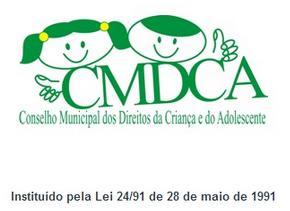 LEI FEDERAL Nº 8.069/90	                     -            LEI MUNICIPAL Nº2.069/2019 Praça Francisco Pereira de Souza, 89        -	                    88650-000 URUBICI -SC____________________________________________________________________RESOLUÇÃO CMDCA Nº002/CMDCA/2024Dispõe sobre Calendário ordinário do CMDCA.Urubici para o ano de 2024 .O CONSELHO MUNICIPAL DOS DIREITOS DA CRIANÇA E DO ADOLESCENTE – CMDCA, do Município de Urubici, em Assembleia Geral Ordinária realizada no dia 20 de Fevereiro de 2024, conforme registrado em Ata Nº01/2024, no uso de suas atribuições legais e regimentais que são conferidas a este Órgão pela Lei Municipal Nº2069/2019.Considerando a Lei Nº2069/2019 – Art. 109 -.Resolve:Art. 1º - Aprovar a Prestação de Contas do Fundo para Infância e Adolescência referente ao exercício do ano de 2023 através da apreciação dos relatórios contábeis e em consonância com as resoluções que aprovaram os devidos gastos em 2023.Art. 2º - Aprovar o Relatório de gestão apresentado pela Secretaria Municipal de Assistência Social.Art. 3º - Esta Resolução entra em vigor na data de sua aprovação                                                                                             Urubici, 20 de Fevereiro de 2024.__________________________________            JUSCÉLIA LONGENPresidente do Conselho Municipal dos Direitos da Criança e do Adolescente